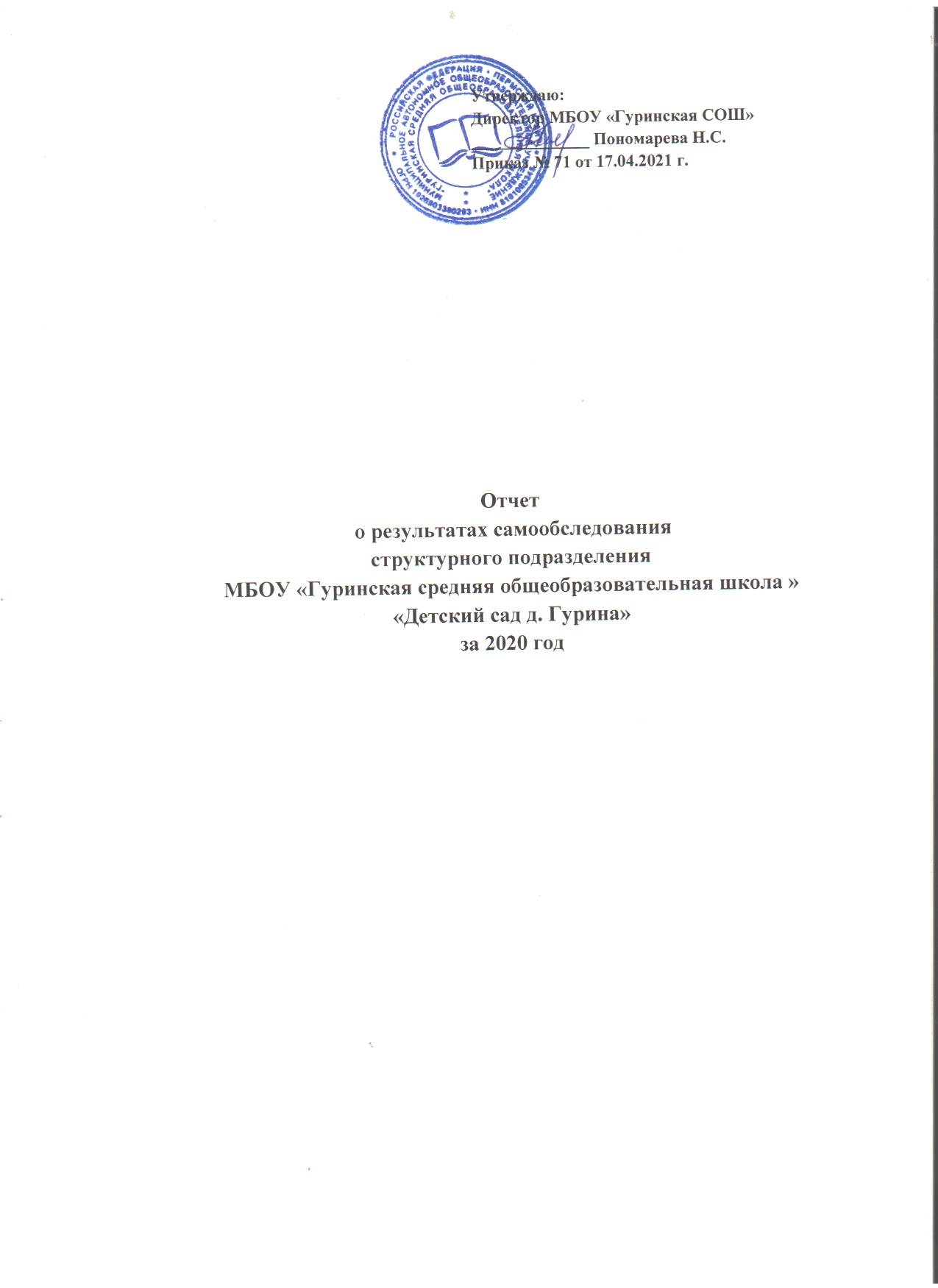 ПОКАЗАТЕЛИ  ДЕЯТЕЛЬНОСТИ, ПОДЛЕЖАЩИЕ САМООБСЛЕДОВАНИЮ                                                  на 2020 г. Анализ показателей деятельности1. Общая характеристика дошкольного образовательного учреждения.            Структурное  подразделение МБОУ «Гуринская средняя общеобразовательная школа» «Детский сад д. Гурина» осуществляет свою деятельность в соответствии c - Федеральным законом  «Об образовании в Российской Федерации» (от 29.12.2012 года  № 273-ФЗ)- Федеральным государственным образовательным стандартом дошкольного образования (приказ Министерства образования и науки РФ от 17 октября 2013 г. №1155)- Санитарно-эпидемиологическими требованиями к устройству, содержанию и организации режима работы ДОУ (СанПиН 2.4.1. 3049-13).- Уставом  образовательной организации; -Положением о структурном подразделении МБОУ «Гуринская средняя общеобразовательная школа» «Детский сад д. Гурина»;- локальными актами ДОУ.Юридический адрес: 619567, Пермский край, Кудымкарский район, д. Гурина, ул. Центральная 36. - Режим функционирования  ДОУ установлен  Учредителем, является пятидневным, длительность рабочего времени – 10 часов 30 минут, с 8.00 до 18.30В ДОУ принимаются дети в возрасте от 1,5 до 8 лет. Прием детей осуществляется на основании медицинского заключения, заявления и документов, удостоверяющих личность одного из родителей (законных представителей),  направления.            В 2020 учебном году в учреждении функционировала одна разновозрастная группа общеразвивающей   направленности, посещали 23 ребенка.Списочный состав на  конец  учебного  года  составлял  23 ребенка, из них 3 ребенка на подвозе.В течение года выбыли из детского сада 4 ребенка, прибыли – 6.- Количество детей – льготников 50% платой за д/с – 14.- Количество детей, поступивших  в первый класс  в сентябре 2020 г.  в МБОУ «Гуринская СОШ»  – 4 ребенка.2.Содержание образовательной деятельностиОбразовательная деятельность организуется в соответствии с основной образовательной программой дошкольного образования ДОУ (далее ООП ДО) и направлена на формирование общей культуры воспитанников, развитие физических, интеллектуальных, нравственных, эстетических и личностных качеств с учётом возрастных и индивидуальных особенностей, формирование предпосылок учебной деятельности, сохранение и укрепление здоровья детей дошкольного возраста.Образовательный процесс в ДОУ строится с учетом контингента воспитанников, их индивидуальных и возрастных особенностей в соответствии с требованиями ООП ДО.        Содержание программы соответствует основным положениям возрастной психологии и дошкольной педагогики; выстроено с учетом принципа интеграции образовательных областей в соответствии с возрастными возможностями и особенностями воспитанников, спецификой образовательных областей.   Программа основана на комплексно-тематическом принципе построения образовательного процесса; предусматривает решение программных образовательных задач в совместной  деятельности взрослого и детей, самостоятельной деятельности детей не только в рамках непосредственно - образовательной деятельности, но и при проведении режимных моментов.Программа составлена в соответствии с образовательными областями: «Познавательное развитие»; «Социально-коммуникативное развитие»; «Речевое развитие»; «Художественно-эстетическое развитие»;  «Физическое развитие».         При реализации каждого направления  решаются  задачи во всех видах детской деятельности, имеющих место в режиме дня дошкольного учреждения: режимные моменты, игровая деятельность; специально организованные традиционные и интегрированные занятия; индивидуальная и подгрупповая работа; самостоятельная деятельность; опыты и экспериментирование. В учреждении создана эмоционально - благоприятная атмосфера, обеспечивающая психологический комфорт для детей. Группы оснащены разнообразным игровым и дидактическим материалом.  План работы составляется в соответствии со спецификой детского сада с учетом профессионального уровня педагогического коллектива.   3. Организация образовательного процесса         Целостность педагогического процесса в ДОУ обеспечивается реализацией основной  общеобразовательной программы дошкольного  образования (ООП ДО), которая составлена  с учетом  основной образовательной программы дошкольного образования и примерной программы «Радуга» и  определяет цель, задачи, планируемые результаты, содержание и организацию образовательного процесса на ступени дошкольного образования.ООП ДО реализуется  согласно  планированию, режиму дня, режиму непосредственно -  образовательной деятельности (НОД), которые  составлены в соответствии с современными  санитарными и методическими требованиями, содержание выстроено в соответствии с ФГОС ДО. При составлении плана  образовательной деятельности учтены предельно допустимые нормы учебной нагрузки, изложенные в  СанПиН 2.4.1.3049-13. Продолжительность НОД: - в первой младшей группе (дети от 1.5 до 3 лет) ; - во второй младшей группе (дети от 3 до 4 лет) – 15 минут; - в средней группе (дети от 4 до 5 лет) – 20 минут; - в старшей группе (дети от 5 до 6 лет) – 25 минут; - в подготовительной к школе группе (дети от 6 до 7 лет) – 30 минут.Между НОД предусмотрены перерывы продолжительностью не менее 10 минут.    Образовательная деятельность осуществляется в процессе организации различных видов детской деятельности, осуществляемой в ходе режимных моментов, самостоятельной и совместной деятельности, взаимодействия с семьями детей. Основной формой работы с детьми дошкольного возраста и ведущим видом деятельности является - игра.4.Создание развивающей средыРазвивающая предметно-пространственная среда в детском саду обеспечивает:- реализацию образовательной  программы;- учет национально - культурных, климатических условий, в которых осуществляется образовательная деятельность;-учет возрастных особенностей детей.       Развивающая предметно-пространственная среда создана в соответствии с принципами содержательно - насыщенности, трансформируемости, вариативности, доступности и безопасности. Расстановка мебели в группе, обеспечивает детям свободный доступ  к играм, игрушкам, изобразительному материалу, оборудованию для активной  музыкальной деятельности, познавательному, речевому, социально-коммуникативному развитию. Удовлетворяется потребность ребенка в совместной деятельности и в уединении. В дошкольном учреждении созданы условия, приближенные к домашним. Об этом свидетельствует групповое убранство – мебель, шторы, покрывала, ковры и др. РППС укомплектована с учетом финансовых возможностей ДОУ. Воспитатели периодически меняют   и  совершенствуют среду.      Таким образом, правильно организованная предметно - развивающая среда помогает нашим детям глубже познать и раскрыть свои возможности и  освоить социальные роли, партнерство, усвоить ценности окружающего мира и адаптироваться в этом мире, а также:- инициирует познавательную и творческую активность детей;- предоставляет ребенку свободу выбора форм активности;- обеспечивает содержание разных форм детской деятельности;- безопасна и комфорта;- обеспечивает гармоничное отношение ребенка с окружающим миром.5. Состояние воспитательской работыВоспитательная деятельность осуществляется непрерывно, с применением всех допустимых образовательных и воспитательных технологий. Главными технологиями эффективной реализации воспитательной системы являются: -  Личностно - ориентированное взаимодействие детей друг с другом, детей и взрослых, педагогов и родителей. - Открытость педагогического процесса, сотрудничество педагогов детского сада с родителями, другими учреждениями населенного пункта.Формы организации воспитательной деятельности выбраны в зависимости от методики воспитательного воздействия: - словесные формы (встречи, беседы, игры и т.п.);- практические (экскурсии, конкурсы, тематические вечера и т.п.);- наглядные формы (выставки художественного творчества, книжные выставки, видеофильмы, презентации и т.п.).     Управление воспитательной системой создает возможности, при которых воспитательный процесс становится эффективным и действенным. Объединяя усилия взрослых по установлению взаимопонимания и гармоничных отношений с детьми, стараемся выработать единство требований педагогов и родителей к вопросам воспитания. Мероприятия, направленные на повышение эффективности воспитательного процесса детского сада:- родительские собрания;- консультации;- круглый стол;- открытые мероприятия;- развлечения;- праздники;- мастер-классы;- конкурсы;- наглядная пропаганда.6.Качество подготовки воспитанниковПрограммой (ООП ДО)  предусмотрена система мониторинга динамики развития детей, динамики их образовательных достижений, основанная на методе наблюдения и включающая:– педагогические наблюдения, педагогическую диагностику, связанную с оценкой эффективности педагогических действий с целью их дальнейшей оптимизации;– детские портфолио, фиксирующие достижения ребенка в ходе образовательной деятельности;  Результаты педагогического анализа показывают преобладание детей со  средним уровнем развития, есть и низкий уровень развития (причиной является наследственность).7. Взаимодействие с родителями        Работу с родителями коллектив детского сада  строит на принципе сотрудничества. Родители оказывают всестороннюю поддержку воспитательно -образовательному процессу в детском саду, оказывают помощь в сезонном  озеленении участка, уборке травы с территории прогулочной площадки, при подготовке к праздникам и другим мероприятиям.Оказание консультативно-методической помощи родителям в развитии детей в условиях детского сада осуществляется через:-групповые родительские собрания, консультации, буклеты, рекомендации, памятки, индивидуальные беседы;- проведение совместных мероприятий для детей и родителей;- анкетирование;- наглядная информация;- информирование через сайт,- проектирование;- выставки совместных работ;- мастер – классы.При этом решаются приоритетные задачи: повышение  педагогической культуры родителей; приобщение родителей к участию в жизни детского сада.Взаимное доверие и взаимопомощь педагогов и родителей на основе доброжелательной критики и самокритики. Укрепление авторитета педагога в семье, а родителей - в детском саду. Систематизация процесса взаимодействия с родителями, использование разнообразных форм  дали определенные результаты. Родители стали активнее принимать участие в жизни детского сада.  Установление партнерских отношений позволили объединить усилия  для воспитания детей, создать атмосферу общности интересов.  Результат анкетирования удовлетворенности родителей составляет 68%.В течение года  в детском саду работал консультационный пункт для детей и родителей, кто не посещал дошкольное  учреждение. В работе КП участвуют воспитатели детского сада и психолог, соцпедагог  школы. Для привлечения родителей были даны объявления в общественных местах и на сайте ДОУ. За прошедший период была оказана помощь 7 семьям.  С детьми  проведена диагностика по запросу родителей. Так же провели консультации, беседы, рекомендации на разные интересующиеся темы, дети были приглашены на праздники в ДОУ, ездили на экскурсии организованные совместно с родителями, принимали участие в конкурсах организованных на уровне ДОУ и школы.8. Преемственность детского сада и школы      Дошкольное учреждение осуществляет преемственность со школой. Разнообразие форм сотрудничества значительно повышает интерес дошкольников к школе. В детском саду проводятся такие формы сотрудничества между воспитателями детского сада и учителями школы как-взаимопосещение  уроков и занятий педагогами и родителями; - проводятся экскурсии различной направленности.Так же воспитатели приняли участие в совместных мероприятиях, организуемых в школе, семинаре – практикуме по теме: «Современные методы и технологии в     организации образовательной деятельности в детском саду и начальной школе» (в рамках апробационной  площадки «Преемственность между уровнями образования как фактор повышения качества образования»). 9. Функционирование внутренней системы оценки качества образования       Систему качества дошкольного образования  мы рассматриваем как систему контроля внутри ДОУ, которая включает себя  интегративные составляющие:                                                      -качество воспитательно-образовательного процесса; -качество работы с родителями.В детском саду практикуется такая форма контроля, как открытые просмотры. По плану воспитательно - образовательного работы  на учебный год. Такая форма работы позволяет педагогам не только проконтролировать коллегу по работе, но и предоставляет  возможность для самообразования, обмена опытом.                 10. Кадровое  обеспечение      Дошкольное образовательное учреждение  укомплектовано кадрами. Педагоги детского сада повышают свой профессиональный уровень, посещают методические объединения, семинары,  знакомятся с опытом работы своих коллег и других дошкольных учреждений,  изучают новинки периодической литературы. Все это в комплексе приводит  к  улучшению  качества образования и воспитания дошкольников.В соответствии с планом повышения квалификации, курсовую подготовку прошли  2 педагога:Тематика курсов  направлена на повышение профессионализма, творческого потенциала педагогической культуры педагогов, оказание методической помощи педагогам. После прохождения курсов, полученные знания воспитатели применяют в работе с воспитанниками.Один педагог аттестован на I квалификационную категорию;Один педагог аттестован на соответствие занимаемой должности.11. Медико - социальные условия в ДОУ.Общее санитарно - гигиеническое состояние детского сада (питьевой, световой, тепловой, воздушный режимы) соответствуют требованиям и обеспечивают охрану здоровья детей и сотрудников.В ДОУ соблюдаются правила по охране труда и обеспечиваются безопасность жизнедеятельности воспитанников и сотрудников.В учреждении созданы необходимые условия для охраны и укрепления здоровья детей. Медицинское обслуживание осуществляется фельдшером ФАП.Два раза в год (сентябрь, май) снимаются антропометрические данные детей. Осуществляется контроль за санитарно-гигиеническим режимом в ДОУ, за организацией питания, за организацией физического воспитания и закаливающими мероприятиями. Воспитателями ДОУ проводится  санитарно-просветительская работа по гигиеническому воспитанию детей,  формированию навыков ЗОЖ  с детьми, сотрудниками, родителями.Регулярно проводятся целевой и внеплановый  инструктажи по необходимости, инструктажи по охране жизни и здоровья детей  проходят 4 раза по сезонам, и  по охране труда.В учреждении имеется система АПС.С воспитанниками детского сада проводятся беседы по ОБЖ,  по охране здоровья и безопасности, направленные на воспитание у детей сознательного отношения к своему здоровью и жизни. Проводятся профилактические мероприятия:- осмотр детей во время утреннего приема;- антропометрические замеры- анализ заболеваемости  1 раз в год;- ежемесячное подведение итогов посещаемости детей;- профилактические мероприятия;- закаливающие мероприятия;Анализ      заболеваемости    детей  за  3 года.Сравнительная таблица групп здоровья детей по учебным годам.Чтобы не допустить распространения коронавирусной инфекции, администрация МБОУ                  «Гуринская СОШ» ввела в 2020 году дополнительные ограничительные и профилактические меры в соответствии с СП 3.1/2.4.3598-20:-ежедневный усиленный фильтр воспитанников и работников–термометрию с помощью бесконтактных термометров и опрос на наличие признаков инфекционных заболеваний. Лица с признаками инфекционных заболеваний изолируются, а детский сад уведомляет территориальный орган Роспотребнадзора;-еженедельную генеральную уборку с применением дезинфицирующих средств, разведенных в концентрациях по вирусному режиму;-ежедневную влажную уборку с обработкой всех контактных поверхностей, и игрушек и оборудования дезинфицирующими средствами;- дезинфекцию посуды, столовых приборов после каждого использования;- бактерицидные установки в групповых и спальных комнатах;- частое проветривание групповых комнат в отсутствие  воспитанников;-проведение всех занятий в помещениях групповой ячейки или на открытом воздухе отдельно от других групп;- требование о заключении врача об отсутствии медицинских противопоказаний для пребывания в детском саду ребенка, который переболел или контактировал с больным COVID-19. 12. Материально-техническая база.      В дошкольном учреждении создана материально-техническая база для жизнеобеспечения и развития детей, систематически ведется работа по созданию предметно - развивающей среды. Здание детского сада светлое, имеется центральное отопление, вода, канализация, сантехническое оборудование в удовлетворительном состоянии. Дошкольное учреждение располагает групповыми комнатами, спальным  и приемным помещениями. Все имеющиеся помещения и площади максимально используются в педагогическом процессе.При создании предметно - развивающей среды воспитатели учитывают возрастные, индивидуальные особенности детей группы. Групповая комната включает игровую, познавательную, обеденную зоны. Группа постепенно пополняются современным игровым оборудованием,  современными информационными  стендами. Для организации педагогической деятельности имеются технические  устройства:-Компьютер;
- Мультимедийный проектор;- Принтер; - Ламинатор.       Результаты самообследовании  деятельности ДОУ позволяют сделать вывод о том, что в ДОУ созданы условия для реализации образовательных программ дошкольного образования в условиях реализации ФГОС ДО. Воспитатель  структурного подразделения  МБОУ «Гуринская  СОШ» «Детский сад д. Гурина»   Климова З.В.                                             №ПоказателиЕдиница измерения1.Образовательная деятельность1.1Общая численность воспитанников, осваивающих образовательную программу дошкольного образования, в том числе:23 человека1.1.1.В режиме полного дня  (8-10 часов)23 человека1.1.2.В режиме кратковременного пребывания (3-5 часов)нет1.1.3.В семейной дошкольной группенет1.1.4.В форме семейного образования с психолого-педагогическим сопровождением на базе дошкольной образовательной организациинет1.2Общая численность воспитанников в возрасте до 3 лет 01.3Общая численность воспитанников в возрасте от 3 до 8 лет23 человека1.4Численность/удельный вес численности воспитанников в общей численности воспитанников, получающих услуги присмотра и ухода:23 /100%1.4.1.В режиме полного дня (8-12)23 человек1.4.2.В режиме продлённого дня (12-14часов)нет1.4.3В режиме круглосуточного пребываниянет1.5Численность/удельный вес численности воспитанников с ограниченными возможностями здоровья в общей численности воспитанников, получающих услуги:0 1.5.1По коррекции недостатков в физическом и (или) психическом развитии01.5.2По освоению образовательной программы дошкольного образования01.5.3По присмотру и уходу01.6Средний показатель пропущенных дней при посещении дошкольной образовательной организации по болезни на одного воспитанника15 дней1.7Общая численность педагогических работников, в том числе:2 человека1.7.1Численность/удельный вес численности педагогических работников, имеющих высшее образование01.7.2Численность/удельный вес численности педагогических работников, имеющих высшее образование педагогической направленности (профиля)01.7.3Численность/удельный вес численности педагогических работников, имеющих среднее профессиональное образование2человека/100%1.7.4Численность/удельный вес численности педагогических работников, имеющих среднее профессиональное образование педагогической направленности (профиля)2человека/100%1.8Численность/удельный вес численности педагогических работников, которым по результатам аттестации присвоена квалификационная категория, в общей численности педагогических работников, в том числе:1 человек/50%1.8.1Высшаянет1.8.2Первая1человек/50%1.9Численность/удельный вес численности педагогических работников, педагогический стаж работы которых составляет:1.9.1До 5 летнет1.9.2Свыше 30 лет1 человек 50%1.10Численность/удельный вес численности педагогических работников в общей численности педагогических работников в возрасте до 30 лет1человек/50%1.11Численность/удельный вес численности педагогических работников в общей численности педагогических работников в возрасте от 55 летнет1.12Численность/удельный вес численности педагогических  и административно-хозяйственных работников, прошедших за последние 5 лет повышение квалификации/профессиональную переподготовку по профилю педагогической деятельности или иной осуществляемой в образовательной организации деятельности, в общей численности в общей численности педагогических  и административно-хозяйственных работников2человека/100%1.13Численность/удельный вес численности педагогических  и административно-хозяйственных работников, прошедших повышение квалификации по применению в образовательном процессе федеральных государственных образовательных стандартов в общей численности педагогических  и административно-хозяйственных работников2человека/100%1.14Соотношение «педагогический работник/воспитанник» в дошкольной образовательной организации2человека/                  23 человека1.15Наличие в образовательной организации следующих педагогических работников:1.15.1Музыкального руководителянет1.15.2Инструктора по физической культуренет1.15.3Учителя-логопеданет1.15.4Логопеданет1.15.5Учителя-дефектологанет1 15.6Педагога-психологанет2.Инфраструктура2.1Общая площадь помещений, в которых осуществляется образовательная деятельность, в расчёте на одного ребёнка2 кв.м2.2Площадь помещений для организации дополнительных видов деятельности воспитанниковнет2.3Наличие физкультурного заланет2.4Наличие музыкального заланет2.5Наличие прогулочных площадок, обеспечивающих физическую активность и разнообразную игровую деятельность воспитанников на прогулкедаВозраст детей                             Количество2-3 года03-4 года54-5 лет6 5-6 лет6 6-7 лет6ФИО                    должность год прохожденияМесто повышения квалификации, тематика и количество часовНадымова И.АвоспитательМай, ноябрь 2019год.Февраль, май 2019год.Март 2021г.250 ч. «Воспитатель дошкольного образования с воспитанием и обучением на родном (коми-пермяцком) языке» ГБОУ ДПО «Коми - пермяцкий институт повышения квалификации работников образования»;72 ч. «Воспитатель дошкольного образовательного учреждения с воспитанием и обучением на родном (коми-пермяцком) языке»                    ГБОУ ДПО «Коми - пермяцкий институт повышения квалификации работников образования» ;16ч. «Планирование педагога образовательной работе с детьми» АНО ДПО «Карьера и образование» г. Пермь.Климова З.В.воспитательМарт, 2019г.Февраль, апрель2019 г.16 ч. «оказание первой помощи»  ГБПОУ«Кудымкарское медицинское училище».108 ч. «Менеджмент в образовании»ГБОУ ДПО «Коми - пермяцкий институт повышения квалификации работников образования» .2018 г.2019 г.          2020 г.Списочный  состав детей 242323Общая заболеваемость   28 дней на 1 ребенка                           34 дня на 1 ребенка35 дней на одного ребенкаУчебный год.Распределение по группам здоровья.Распределение по группам здоровья.Распределение по группам здоровья.Распределение по группам здоровья.Учебный год.I группа2 группа3 группа4 группа2018320220194172-20202192-